Arriva la 5° edizione del FESTIVAL DEL TEMPO
a Monterotondo, Mentana e Fonte Nuova (RM)5-12 MAGGIO 2024Il Festival del Tempo presenta la sua quinta edizione con la prima tappa dal 5 al 12 maggio 2024 nei tre comuni di Monterotondo, Mentana e Fonte Nuova con un programma ricco e variegato, grazie alla congiunzione di spirito e di pensiero con diverse associazioni ed enti sul territorio: Iskra Cooperativa sociale onlus, Università Popolare Eretina, SIPRe Roma - Società Italiana di Psicoanalisi della Relazione, Create Book, Librinfestival, Proloco di Fonte Nuova, con la collaborazione di APS Arcobaleno Centro sociale anziani, Libreria Cartacanta, Grafica Campioli, CineMancini, Bohemian Art Caffè. 
Il Festival del Tempo è promosso dall’Associazione culturale blowart con la sua Presidente e Ambasciatrice di Cittadellarte, Roberta Melasecca, e si avvale del patrocinio del Comune di Monterotondo, del Comune di Mentana, del Comune di Fonte Nuova e di Cittadellarte - Fondazione Pistoletto ONLUS ed è realizzato e finanziato all’interno della Rassegna Il Maggio Culturale a Monterotondo.L’edizione 2024 del Festival si incentra sulla tematica del tempo delle generazioni, con le sue metamorfosi, cambiamenti, migrazioni, e si presenta come un confronto intergenerazionale quanto mai necessario. Infatti di fronte ed in mezzo agli eventi epocali che stiamo vivendo in questi ultimi anni è urgente attuare un tempo nuovo, che sia la metamorfosi di quello che è stato, per costruire comunità solidali che hanno comune l’obiettivo del bene reciproco, della coesione territoriale, della crescita sociale e spirituale.Il Festival apre i battenti domenica 5 maggio 2024 con il Seminario ‘Identità, memoria e cambiamento. L’essere umano nel suo divenire nel tempo e negli spazi’ che si svolgerà dalle 9.00 alle 16.00 presso la Biblioteca Paolo Angelani di Monterotondo: tra i relatori, Giovanna Frezza - Direttrice Centro SIPRe di Roma, Mauro Alessandri - Assessore Attività produttive, Rapporti Istituzionali, Opere Strategiche, Polizia Locale, Sicurezza Urbana, Ex Consigliere Regione Lazio, Giorgina Scardelletti - Storica, Vicepresidente e docente UPE, funzionario regionale nel campo della Cultura e dell’Ambiente, Daniele Zito - Filosofo. Il programma del Festival si snoda nei tre comuni di Monterotondo, Mentana e Fonte Nuova: la cittadinanza e i visitatori troveranno all’interno dei centri storici di Monterotondo e Mentana le Installazioni vincitrici della Call Internazionale per progetti artistici – di Marco Sebastiano Todaro e Massimiliano Donatiello a Monterotondo, di Luana Lunetta a Mentana -, e i Video vincitori della Call proiettati in diverse location (come la libreria Cartacanta e Grafica Campioli a Monterotondo); mentre a Fonte Nuova, il 9 maggio, Piazza Federico Zeri sarà teatro di una Estemporanea di Pittura rivolta ai bambini e agli adulti. Sono previste per il 6, 8, 9 e 10 maggio cinque Presentazioni di libri: Stefania Nardini, Carla Serra, Roberta Conigliaro, Giorgio Moscatelli e Filippo Cannizzo, all’interno de Il Maggio dei Libri.Presso l’Istituto Comprensivo Paribeni di Mentana sarà allestita, dal 6 al 12 maggio, la Mostra risultante dal Laboratorio ‘Ritorno al Futuro’ realizzato in questi mesi tra alcune classi delle scuole secondarie di primo grado del Distretto e il Centro Diurno Anziani Fragili. Il 10 maggio, presso il CineMancini di Monterotondo, alle 19.30 sarà proiettato il cortometraggio "Pagine d'amore, una storia senza tempo", realizzato dagli studenti e dalle studentesse del Liceo Catullo - Monterotondo coordinati da Massimo Mento; mentre alle 20.00 sarà proiettato il Film “Io capitano" di Matteo Garrone seguito da dibattito sul tema a cura di UPE e condotto Alessandra Mosca Amapola con la partecipazione in videocall di Fofana Amar alla cui storia il film si è ispirato e Glauco Lamartina, presidente della Cooperativa Prospettiva (biglietto 6 euro).Sabato 11 maggio il centro storico di Monterotondo sarà percorso dalla Performance ISOLA, a cura del Laboratorio TeatroDanza di Sala14 diretto da Lisa Rosamilia. Domenica 12 maggio la festa conclusiva nei tre comuni con visite guidate e confronti con la cittadinanza. Il Festival del Tempo è il primo evento in Italia dedicato a disvelare attraverso l’arte e la cultura una riflessione sulla natura del Tempo e sulla sua percezione: un’azione transdisciplinare dove lo scambio e il confronto tra partecipanti e pubblico aiutano a superare le frontiere della conoscenza individuale. Il programma dettagliato sarà pubblicato a breve. 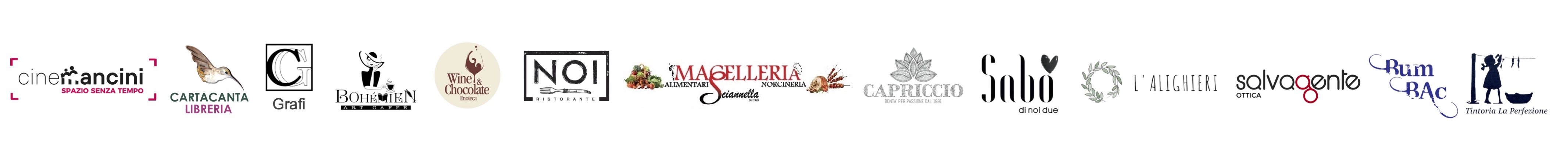 Partner del Festival: Enoteca Wine&Chocolate, NOI Ristorante, Macelleria Sciannella Street Food – Alimentari Norcineria, Capriccio Bar Pasticceria, Sabò di Noi due, B&B L’Alighieri, Ottica Salvagente, Bum Bac, Tintoria La Perfezione (aggiornati 13 aprile 2024)INFOFestival del Tempo 2024
5-12 maggio 2024
Monterotondo - Mentana - Fonte Nuova

Con il patrocinio di: Comune di Monterotondo, Comune di Mentana, Comune di Fonte Nuova
Promosso da: Associazione culturale blowart, Iskra Cooperativa sociale onlus, Università Popolare Eretina, Create Book, Librinfestival
In collaborazione con: SIPRe Roma - Società Italiana di Psicoanalisi della Relazione, APS Arcobaleno Centro sociale anziani, Proloco Fonte Nuova, Libreria Cartacanta, Grafica Campioli, CineMancini, Bohemian Art Caffè
Con il patrocinio di: Cittadellarte - Fondazione Pistoletto ONLUS
All’interno di: Il Maggio Culturale a Monterotondo
Partner: Enoteca Wine&Chocolate, NOI Ristorante, Macelleria Sciannella Street Food – Alimentari Norcineria, Capriccio Bar Pasticceria, Sabò di Noi due, B&B L’Alighieri, Ottica Salvagente, Bum Bac, Tintoria La Perfezione (aggiornati 13 aprile 2024)
Direzione artistica: Roberta Melasecca
Direzione organizzativa: Alessia Fedeli, Roberta Melasecca, Caterina Manco
Curatela call artistiche: Roberta Melasecca, Giuliana Silvestrini, Pina Manente
Curatela call scuole: Università Popolare Eretina e Createbook
Curatela laboratori: Iskra Cooperativa Sociale Onlus - Centro Diurno Anziani Fragili Elianto Contatti
Roberta Melasecca
roberta.melasecca@gmail.com
info@festivaldeltempo.it - tel. + 39 3494945612 - www.festivaldeltempo.it
Ufficio Stampa
Roberta Melasecca - Melasecca PressOffice - Interno 14 next - blowart
info@melaseccapressoffice.it - press@festivaldeltempo.it
+39.3494945612 - www.melaseccapressoffice.it